RESUME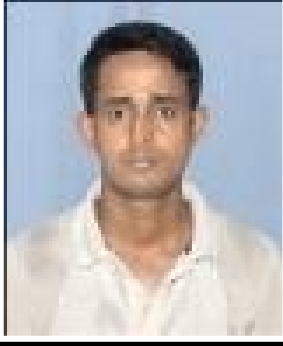 Bikash BepariAddress:C/o- Nitai Bepari Bishnupur, Sankardev path, Near Kalimandir, H/no-35P.O- Gopinath Nagar, P.S.- Bharalumukh Pin No.-781016, District- Kamrup(M),Assam Ph.:- 7662072757E-mail: bikash.bepari321@gmail.comTo work in an Ingenious, exciting and challenging environment in a position that has the potential for growth and innovation, where I can utilize and enhance my skills.STRENGTHQuick learner and innovates new ideas.Passion for hard work, perfection and success.Down to earth practical person with lots of confidence and positive attitude towards life.Easily mix-up with people.UGC NET QUALIFIED (JUNE, 2019).CTET QUALIFIED (PAPER – I & PAPER – II, 2019)1 YEAR PGDCA COURSE OF SOFTWERE APPLICATIONS.DEPLOMA OF MOBILE REPARING.WORKED AS ISD IN GEE PEE MOBILE COMPANY FOR 1YEAR 6 MONTHSWORKED AS A SOFTWERE TRAINER ACW( COMPUTER INSTITUTE) FOR ONE YEAR.WORKED AS A MARKETING EXCECUTIVE IN LAVA MOBILE COMPANY FOR TWO YEARS.WORKING IN NGO SCHOOL( NON FOR FORFIT) AS A PERTIME TEACHER FOR LAST 1 YEAR.WORKING AS TALLY RESOURCE UNDER A 3 STAR PARTNER( JMK COMPUTERS) FOR LAST 9 MONTHS.Travelling outstations.Listening to music.Reading books.Making friends.EnglishBengaliAssameseHindiFather’s Name	:	NITAI BEPARIMother’s Name	:	RITA BEPARIDate of Birth	:	01/06/1989Religion	:	HINDUISMNationality	:	INDIANDomicile	:	GUWAHTI (ASSAM)Sex	:	MALEMarital Status	:	MarriedCaste	:	SCPermanent Address	:	SAME AS AVOBEI hereby declare that the mentioned information is correct up to my knowledge and I bear the responsibility for the correctness of the above mentioned particulars.Date:	SignaturePlace: Guwahati	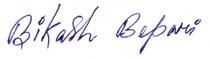 (BIKASH BEPARI)EXAMINATI ONSTREAM/ MEJORBOARD / UNIVERSITYEDUCATIONAL INSTITUTIONSYEARDIVISON%HSLC…..SEBAKahilipara High School20051st60%SSCSCIENCENIOSKAMRUP ACADEMY2012 Dec2nd48.2%B.A.BENGALIGUWAHATI UNIVERSITYCOTTON UNIVERSITY20161st70%M.A.BENGALIGUWAHATI UNIVERSITYGUWAHATI UNIVERSITY20182ND55%Ph.DBENGALIGUWAHATI UNIVERSITYGUWAHATI UNIVERSITYPURSUING----------D.el.edMATHS, SCIENCESCERTH.K.HAZARIKA COLLEGEPASSEDA/FA/F